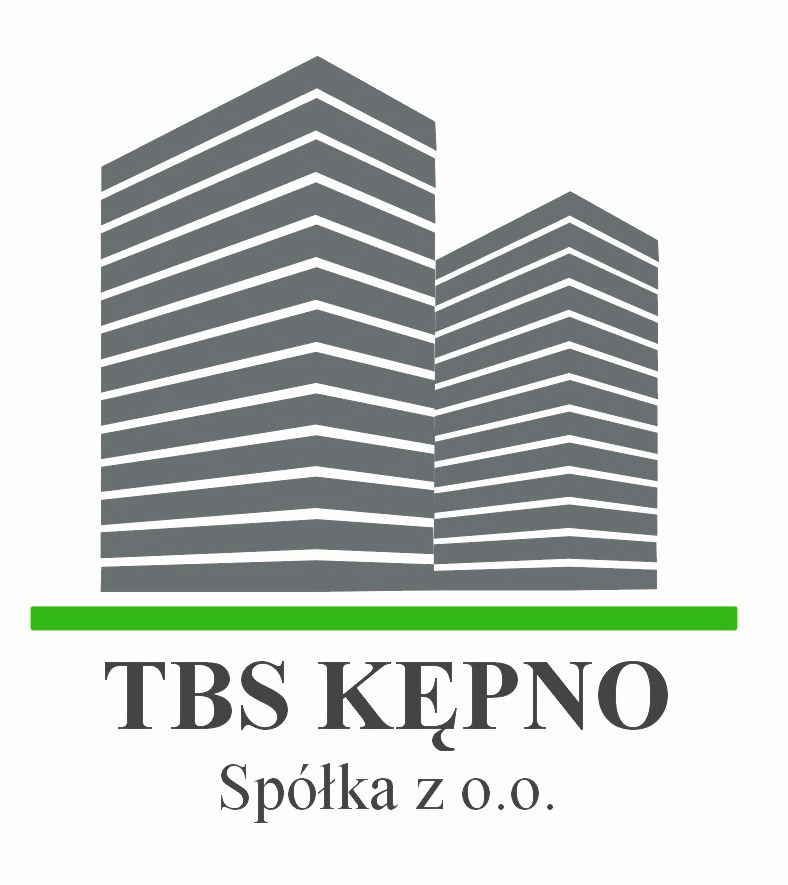 	Kępno, dnia ……………………….. r.……………………………………………..                              (Imię i Nazwisko)……………………………………………..                                      (adres)Towarzystwo Budownictwa Społecznego - Kępno Sp. z o. o.ul. Kościuszki 9, 63-600 KępnoOświadczenie nr 7Oświadczam, że dochód* gospodarstwa domowego wskazanego pod w/w adresem
w roku ……………… wyniósł: ………………………… zł.  ……………………………………………..                                       (podpis)* - Przychód po odliczeniu kosztów ich uzyskania oraz odliczeniu składek na ubezpieczenie emerytalne, rentowe oraz na ubezpieczenie chorobowe.